 25.02.2020                                   с. Рязановка                                           № 08-пО снятии с учета нуждающихся в жилыхпомещениях  На основании решения жилищной комиссии муниципального образования Рязановский сельсовет от 14.07.2015 №13, в соответствии со           ст. 56 Жилищного кодекса Российской Федерации, ст. 9 Закона Оренбургской области от 23 ноября 2005 года №2733/489 – III – ОЗ «О порядке ведения органами местного самоуправления учета граждан в качестве нуждающихся в жилых помещениях, представляемых по договорам социального найма», руководствуясь ст. 27 Устава муниципального образования Рязановский сельсовет постановляю: Снять Гертус Анатолия Анатольевича (состав семьи 4 человека) с учета нуждающихся в жилых помещениях в связи с утратой оснований, дающих право на получение жилого помещения по договору социального найма – наличием в собственности супруга жилой квартиры общей площадью                 64,3 кв.м., расположенной по адресу: Оренбургская область, Бузулукский район, с. Новоалександровка ул. Южная, дом  №1 «А», кв. 4.Секретарю жилищной комиссии уведомить Гертус А.А. о принятом решении.Настоящее постановление вступает в силу со дня его подписания.Глава муниципального образования                                        А.В. БрусиловРазослано: в жилищную комиссию, прокурору района,  в дело.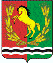 АДМИНИСТРАЦИЯМУНИЦИПАЛЬНОГО ОБРАЗОВАНИЯ РЯЗАНОВСКИЙ СЕЛЬСОВЕТ АСЕКЕВСКОГО РАЙОНА ОРЕНБУРГСКОЙ ОБЛАСТИП О С Т А Н О В Л Е Н И Е